Сочи_МФ_Курортный пр-т, д. 16Требования к ролику: Размер медиафасада: 31,74 х 9,216 м (горизонтальный) 
Длительность от 10 секунд
Разрешение: 1984х576 пикселей.Надписи, логотипы должны быть четкими, без прозрачности
Сохранить видео ролик в формате Windows media, поставив при сохранении параметры Bitrate settings=4000kbps (использовать формат mp4)Для фото сохранить макет в формате – BMP, JPEG,PNG,GIFРазмер видео не должен превышать 30 МБСхема изгиба на медиафасаде: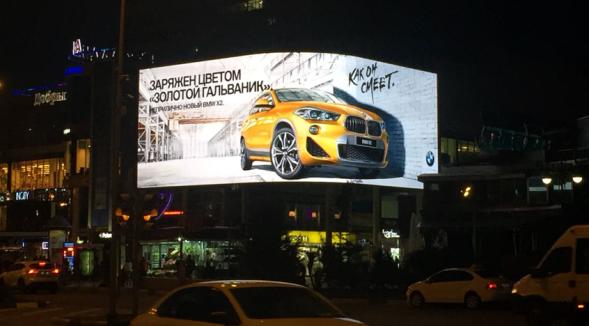 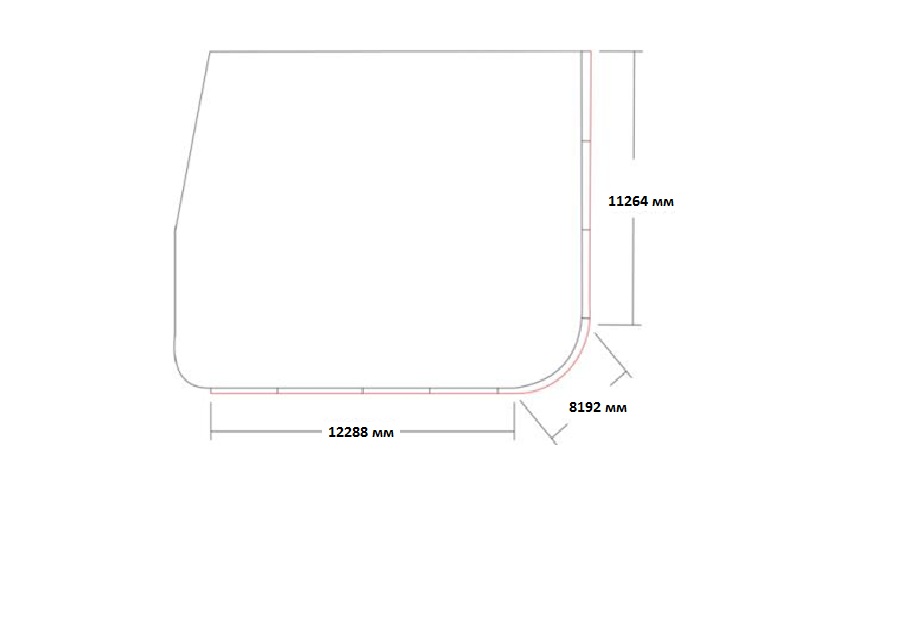 